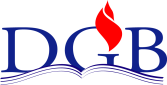 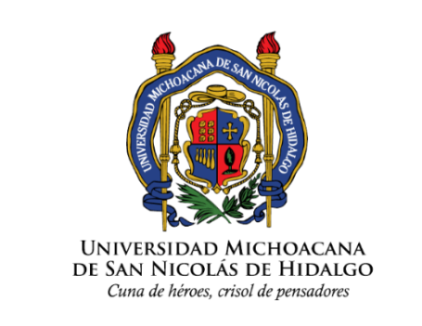 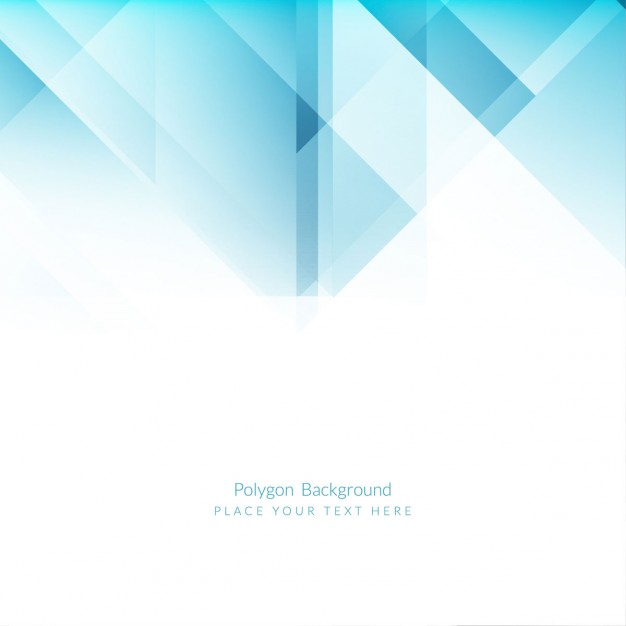 Datos y Reporte inicial del clienteNombre: _______________________________. Puesto: _________________. Número: ___________.Centro de Información/Proceso de soporte: _______________________________________________. Fecha de solicitud: ________/________/_________.Se trata de un desarrollo nuevo ____.  En caso de no ser así indique el número de desarrollo al que se refiere para cambios al mismo _____________.Petición inicial del cliente:___________________________________________________________________________________________________________________________________________________________________________________________________________________________________________________________________________________________________________________________________________.Por quien va a ser operado el desarrollo: ________________________________________________.Requisitos que debe de contener el desarrolloFecha compromiso de entrega para todos los requisitos: _________________________.Planificación del desarrolloRevisión de los resultados del diseño antes de la entregaVerificación y validación del desarrollo por parte del clienteSatisfacciónDescripción del requisitoDefinidos de inicio por el cliente:Necesarios para el uso del desarrolloLegales y reglamentariosDefinidos por el desarrollador y otrosFirmas de conformidad para los requisitos y entrega de los mismosFirmas de conformidad para los requisitos y entrega de los mismos__________________ClienteFecha: ____/____/______._________________DesarrolladorFecha: ____/____/______.Vías de comunicación entre el cliente y el desarrolladorVías de comunicación entre el cliente y el desarrolladorClienteTeléfono: ____________.  Fax: ___________.Horario de atención: ___________________.Móvil: _______________________________.Email: _______________________________.Mensajero: ___________________________.DesarrolladorTeléfono: ____________.  Fax: ___________.Horario de atención: ___________________.Móvil: _______________________________.Email: _______________________________.Mensajero: ___________________________.AcciónPeriodo de tiempoHoras estimadasCometariosAnálisis y DiseñoDel alImplementación de pruebasDel alIntegración y pruebas del sistemaDel alTotal de horasTotal de horasDescripción del requisito¿Cumple?¿Cumple?Observaciones SÍNO¿Existe la documentación necesaria para su operación?¿Existe la documentación necesaria para su operación?¿Existe la documentación necesaria para su operación?Sí     NoSí     NoEl desarrollo es operableSí            No______________________
Firma del desarrolladorFecha: ____/____/______.Fecha: ____/____/______.Descripción del requisito¿Cumple?¿Cumple?Observaciones SÍNONoPREGUNTANo.realizoPésimoMalRegularBien ExcelenteNoPREGUNTA0123451La explicación del funcionamiento del software fue.2 La interacción con el  desarrollador del software fue:3El trato del personal con el que tienes contacto fue respetuoso y amable4La información para acceder al servicio de diseño y desarrollo de software fue clara y compresible.Si tienes una Queja o Sugerencia regístrala en este recuadro. GraciasSi tienes una Queja o Sugerencia regístrala en este recuadro. GraciasFolio: _____/______Folio: _____/______Folio: _____/______Folio: _____/______Folio: _____/______Folio: _____/______Firmas de conformidad para la verificación, validación y entrega del softwareFirmas de conformidad para la verificación, validación y entrega del software__________________ClienteFecha: ____/____/______._________________DesarrolladorFecha: ____/____/______.